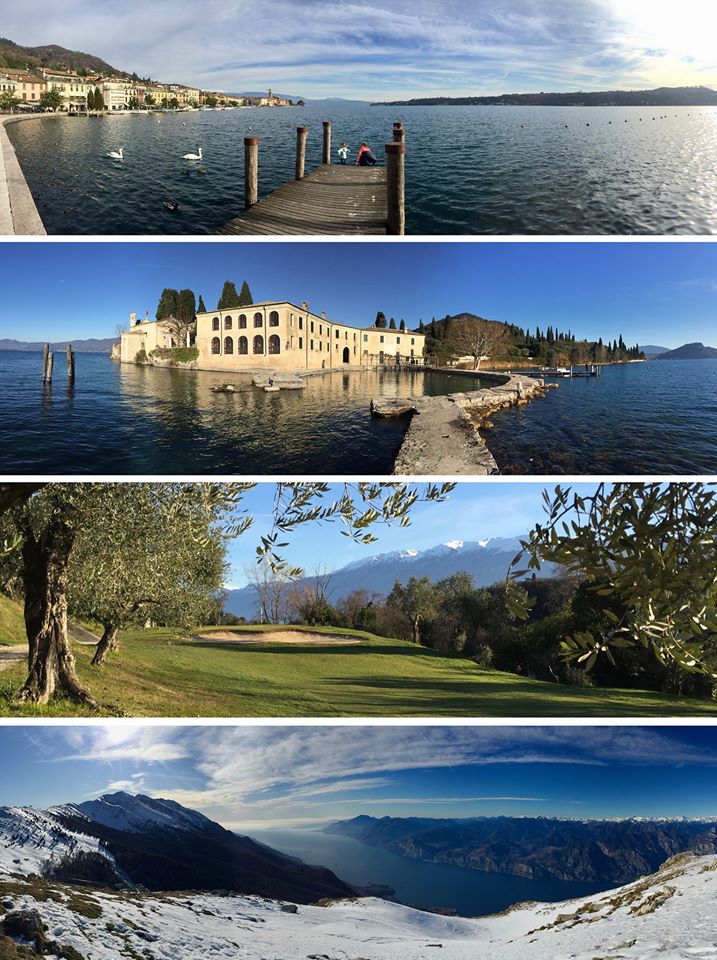 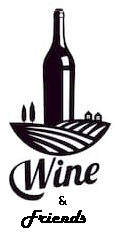 Livraison gratuite en Belgique pour toute commande de plus de 150€, sinon un forfait de 10€ sera demandé. Pour les autres Provinces voir le tarif ci-dessous.Wines and friends S.R.L.Rue des écoles 55B à 4600 ViséWinesandfriends1@gmail.com 